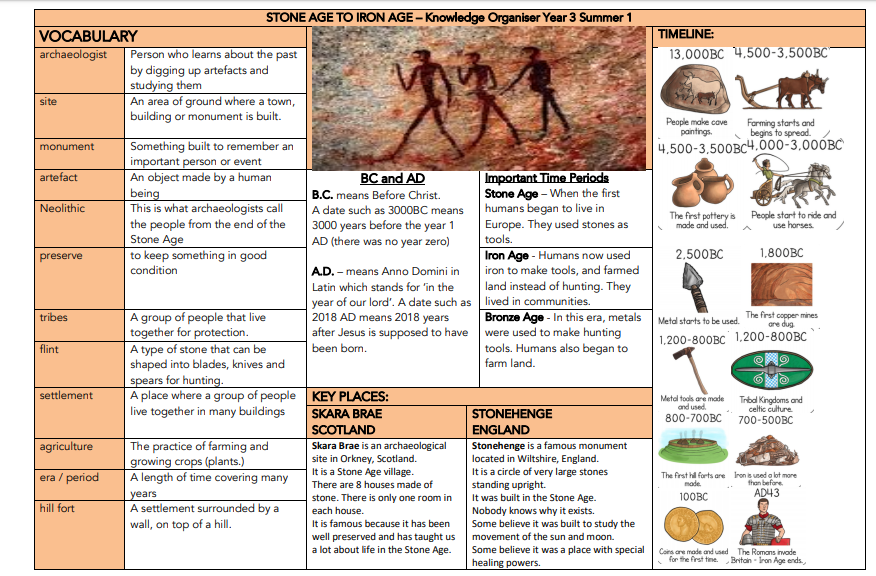 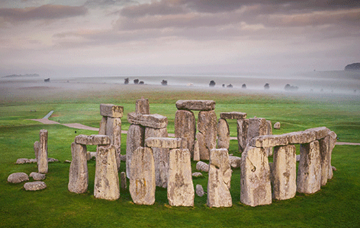 Pre-historyThe period of time before written recordsRound houseA circular house with a straw roof. Hill fort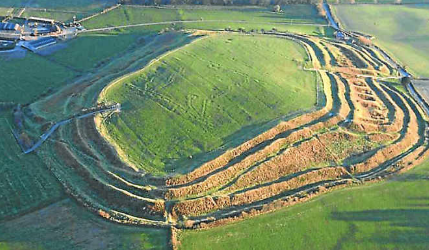 Elevated  ground that provided an excellent view to provide defence.